.3rd place at Central Florida Dance Stampede-newcomer/novice - non countrySHUFFLE TWIST RIGHT DIAGONAL, SHUFFLE TWIST LEFT DIAGONALTWIST RIGHT DIAGONAL, LEFT DIAGONAL, SHUFFLE TWIST RIGHT DIAGONALSTEP, SLIDE, STEP, SCUFF, LEFTSTEP, SLIDE, STEP, SCUFF RIGHTWALK BACK 4, DOUBLE HIP BUMPS RIGHT & LEFTSHUFFLE RIGHT, ROCKVINE LEFT WITH ¼ TURN LEFTREPEATDraggin' The Line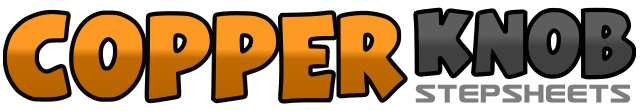 .......Count:32Wall:4Level:Beginner.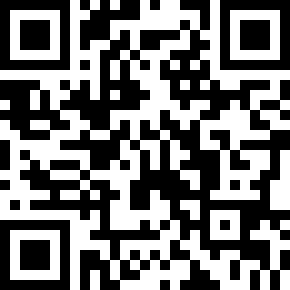 Choreographer:Iris M. Mooney (USA)Iris M. Mooney (USA)Iris M. Mooney (USA)Iris M. Mooney (USA)Iris M. Mooney (USA).Music:Draggin' the Line - Tommy James & The ShondellsDraggin' the Line - Tommy James & The ShondellsDraggin' the Line - Tommy James & The ShondellsDraggin' the Line - Tommy James & The ShondellsDraggin' the Line - Tommy James & The Shondells........1&2Shuffle twist right diagonal (right foot, left foot, right foot)3&4Shuffle twist left (left foot, right foot, left foot)5Twist right foot right6Twist left foot left7&8Shuffle twist right diagonal (right foot, left foot, right foot)9Step left foot left diagonal10Slide right foot next to left foot11Step left foot left diagonal12Scuff right foot13Step right foot right diagonal14Slide left foot next to right foot15Step right foot right diagonal16Scuff left foot17Step back left foot18Step back right foot19Step back left foot20Touch right foot next to left foot21-22Double hip bumps right forward23-24Double hip bumps left back25&26Shuffle to the right27-28Rock back left foot, recover on your right29Step left foot to left30Step right foot behind left foot31Turn left foot ¼ left32Scuff right foot